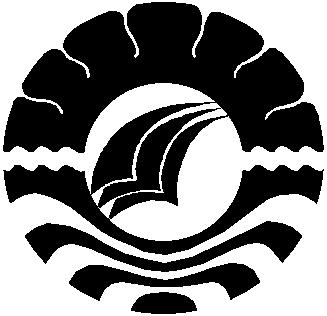 PENERAPAN MODEL PEMBELAJARAN KOOPERATIF TIPE GROUP INVESTIGATION  UNTUK MENINGKATKAN HASIL BELAJARSISWA PADA MATA PELAJARAN IPA KELAS VB SDNSUDIRMAN IV KECAMATAN UJUNG PANDANG KOTA MAKASSARSKRIPSIDiajukan untuk Memenuhi Sebagian Persyaratan Guna Memperoleh Gelar Sarjana Pendidikan pada Program Studi Pendidikan Guru Sekolah DasarStrata Satu Fakultas Ilmu Pendidikan Universitas Negeri MakassarOleh:KARLINA104 704 194PROGRAM STUDI PENDIDIKAN GURU SEKOLAH DASARFAKULTAS ILMU PENDIDIKANUNIVERSITAS NEGERI MAKASSAR2014KEMENTRIAN PENDIDIKAN DAN KEBUDAYAANUNIVERSITAS NEGERI MAKASSAR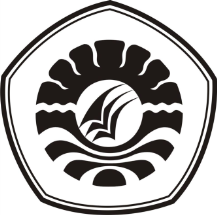 FAKULTAS ILMU PENDIDIKANPROGRAM  STUDI PENDIDIKAN GURU SEKOLAH DASARAlamat : 1. Kampus IV UNM Tidung Jl. Tamalate I Kota Makassar,.Telepon/ Fax :0411.4001010-0411.883076-042.21698-0481.21089Laman: www.unm.ac.idPERSETUJUAN PEMBIMBINGSkripsi dengan judul Penerapan Model Pembelajaran Kooperatif Tipe Group Investigation untuk Meningkatkan Hasil Belajar Siswa pada Mata Pelajaran IPA Kelas VB SDN Sudirman IV  Kecamatan Ujung Pandang Kota Makassar.Atas nama:Nama		: KarlinaNIM		: 104 704 194Jur/Prodi	: Pendidikan Guru Sekolah DasarFakultas	: Ilmu Pendidikan	Setelah diperiksa dan diteliti, naskah skripsi  ini telah memenuhi syarat untuk diujikan.Makassar,   Juli  2014	Pembimbing I;                                                		Pembimbing II;Nur Abidah Idrus, S.Pd., M.Pd			Dra. Hj. Djohara Nonci, M. SiNIP. 19760617 200614 2001				NIP. 19551231 198511 2001Disahkan :Ketua Prodi PGSD FIP UNMAhmad Syawaluddin, S Kom., M. Pd			         	    NIP. 19741025 2 00604 1 001MOTOSesungguhnya Allah tidak merubah keadaan suatu kaum sehingga mereka merubah keadaan yang ada pada diri mereka sendiri(Q.S. Ar Ra’d : 11)Kuperuntukkan karya sederhana ini kepada :Kedua orang tuaku, saudara-saudariku, Keluarga, sahabat, teman-teman, dan orang tersayang  Yang telah memberikan doa dan bantuannya demi kesuksesan penulisABSTRAKKarlina, 2014, Penerapan Model Pembelajaran Kooperatif Tipe Group Investigation untuk Meningkatkan Hasil Belajar Siswa pada Mata Pelajaran IPA Kelas VB SDN Sudirman IV Kecamatan Ujung Pandang Kota Makassar. Skripsi dimbimbing oleh Nur Abidah Idrus, S. Pd., M. Pd. dan Dra. Hj. Djohara Nonci, M. Si., Prodi PGSD Fakultas Ilmu Pendidikan Universitas Negeri Makassar.Masalah penelitian ini adalah rendahnya hasil belajar siswa pada mata pelajaran IPA. Rumusan masalah dalam penelitian ini adalah bagaimanakah penerapan model pembelajaran kooperatif tipe group investigation pada mata pelajaran IPA kelas VB SDN Sudirman IV Kecamatan Ujung Pandang Kota Makassar? dan apakah penerapan model pembelajaran kooperatif tipe group investigation dapat meningkatkan hasil belajar siswa pada mata pelajaran IPA kelas VB SDN Sudirman IV Kecamatan Ujung Pandang Kota Makassar? Tujuan penelitian ini adalah untuk mengetahui pelaksanaan penerapan model pembelajaran kooperatif tipe group investigation pada mata pelajaran IPA kelas VB SDN Sudirman IV  Kecamatan Ujung Pandang  Kota Makassar dan untuk mengetahui hasil belajar  siswa melalui penerapan model pembelajaran kooperatif tipe group investigation pada mata pelajaran IPA kelas VB SDN Sudirman IV  Kecamatan Ujung Pandang  Kota Makassar. Penelitian ini menggunakan pendekatan kualitatif deskriptif dan jenis penelitian yang digunakan adalah Penelitian Tindakan Kelas (PTK) yang terdiri dari dua siklus, yaitu siklus I dan siklus II. Siklus I dan siklus II masing-masing dua kali pertemuan yang terdiri atas empat tahap, yaitu perencanaan, pelaksanaan, observasi, dan refleksi. Fokus penelitian adalah penerapan model pembelajaran kooperatif tipe group investigation pada mata pelajaran IPA dan hasil belajar siswa pada mata pelajaran IPA kelas VB. Subjek dalam penelitian ini adalah guru dan semua siswa kelas VB SDN Sudirman IV Kecamatan Ujung Pandang Kota Makassar yang berjumlah 33 siswa yang terdiri atas 17 laki-laki dan 16 perempuan. Teknik pengumpulan data yang digunakan adalah observasi, tes, dan dokumentasi. Hasil penelitian menunjukkan bahwa aktivitas guru dan siswa siklus I masih menunjukkan kategori kurang (K) dan siklus II meningkat menjadi kategori baik (B). hal ini diikuti dengan meningkatnya hasil belajar siswa dalam pembelajaran ilmu pengetahuan alam dari kategori kurang (K) pada siklus I dan kategori baik (B) pada siklus II. Hasil penelitian ini dapat disimpulkan bahwa penerapan model pembelajaran kooperatif tipe Group Investigation dari segi proses terjadi perubahan sikap siswa selama proses pembelajaran seperti terampil dalam berkomunikasi dan dari segi hasil terjadi peningkatan hasil belajar siswa. PERNYATAAN KEASLIAN SKRIPSISaya yang bertanda tangan di bawah ini:N a m a	: 	KarlinaNIM	: 	104 704 194Jurusan/Program Studi	: 	Pendidikan Guru Sekolah Dasar S1Judul Skripsi	: 	Penerapan Model Pembelajaran Kooperatif Tipe Group Investigation untuk Meningkatkan Hasil Belajar Siswa pada Mata Pelajaran IPA Kelas VB SDN Sudirman IV Kecamatan Ujung Pandang Kota Makassar.Menyatakan dengan sebenarnya bahwa Skripsi yang saya tulis ini benar merupakan hasil karya saya sendiri dan bukan merupakan pengambilalihan tulisan atau pikiran orang lain yang saya akui sebagai hasil tulisan atau pikiran sendiri.Apabila dikemudian hari terbukti atau dapat dibuktikan bahwa Skripsi ini hasil  jiplakan atau mengandung unsure plagiat, maka saya bersedia menerima sanksi atas perbuatan tersebut sesuai ketentuan yang berlaku.Makassar,    Mei  2014Yang Membuat Pernyataan,KarlinaPRAKATA	Puji syukur kehadirat Allah SWT, atas segala rahmat dan hidayah-Nya sehingga penulis dapat menyelesaikan skripsi ini yang berjudul Penerapan Model Pembelajaran Koopertif Tipe Group Investigation untuk Meningkatkan Hasil Belajar Siswa pada Mata Pelajaran IPA Kelas VB SDN Sudirman IV Kecamatan Ujung Pandang Kota Makassar.  Penulisan skripsi ini merupakan salah satu syarat untuk menyelesaikan studi dan mendapat  gelar Sarjana Pendidikan (S.Pd) pada Program Studi Pendidikan Guru Sekolah Dasar Fakultas Ilmu Pendididkan Universitas Negeri Makassar. Penulis menyadari bahwa skripsi ini tidak akan selesai tanpa adanya  bantuan dan bimbingan dari berbagai pihak. Oleh karena itu, penulis mengucapkan banyak terima kasih kepada Nur Abidah Idrus, S.Pd., M.Pd., dan Dra. Hj. Djohara Nonci, M.Si., sebagai pembimbing I dan pembimbing II yang telah memberikan bimbingan dan arahan dengan tulus sehingga skripsi ini dapat diselesaikan. Selanjutnya penulis menyampaikan pula ucapan terima kasih kepada : 			Prof. Dr. Arismunandar, M.Pd., Rektor Universitas Negeri Makassar, yang telah memberi peluang untuk mengikuti proses perkuliahan pada Program Studi Pendidikan Guru Sekolah Dasar (PGSD) Fakultas Ilmu Pendidikan(FIP).	Prof. Dr. H. Ismail Tolla, M.Pd. selaku Dekan FIP UNM,  Drs. M. Ali Latif Amri, M.Pd. selaku PD I, Drs. Andi Mappincara selaku PD II, dan Drs. Muh. Faisal, M.Pd. selaku PD III FIP UNM, yang telah memberikan layanan akademik, administrasi dan kemahasiswaan selama proses pendidikan dan penyelesaian studi.	Ahmad Syawaluddin, S.Kom., M.Pd. dan Muhammad Irfan, M.Pd. sebagai ketua dan sekretaris Program Studi PGSD FIP UNM, yang penuh perhatian memberikan bimbingan dan memfasilitasi penulis selama proses perkuliahan.	Bapak dan Ibu Dosen serta pegawai/ Tata Usaha  FIP UNM, atas segala perhatiannya dan layanan akademik, administrasi, dan kemahasiswaan sehingga perkuliahan dan penyusunan skripsi berjalan dengan lancar.			  Bapak Kepala SDN Sudirman IV Kecamatan Ujung Pandang Kota Makassar dan Bapak/Ibu guru, yang telah berkenan menerima dan membantu penulis untuk melakukan penelitian.							Ayahanda Arsyad dan ibunda Nurliah tersayang, saudara-saudariku tercinta serta seluruh keluarga besar yang telah banyak memberikan dukungan dan pengorbanan yang tulus, kesabaran serta doa restunya yang selalu mengiringi  setiap langkah penulis.		Semua teman-teman khususnya kelas A.5.3 yang selama ini telah memberikan bantuan, dukungan, dan  pengorbanan yang selalu mengiringi setiap langkah penulis, semoga pertemanan ini akan tetap terjalin sampai kita tua.Saudara Sabaruddin yang selama ini telah banyak memberikan bantuan, dukungan, pengorbanan, dan semangat bagi penulis selama melanjutkan studi di Universitas Negeri Makassar.	Penulis menyampaikan terima kasih kepada semua pihak yang tak sempat disebutkan namanya satu persatu atas bantuan dan bimbingannya, semoga Allah SWT senantiasa memberikan ganjaran pahala yang setimpal. Harapan penulis, semoga skripsi ini dapat bermanfaat bagi pembacanya, khususnya bagi pemerhati pendidikan.						Makassar,   Mei  2014  												Penulis